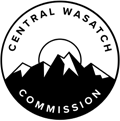 Transportation Systems Committee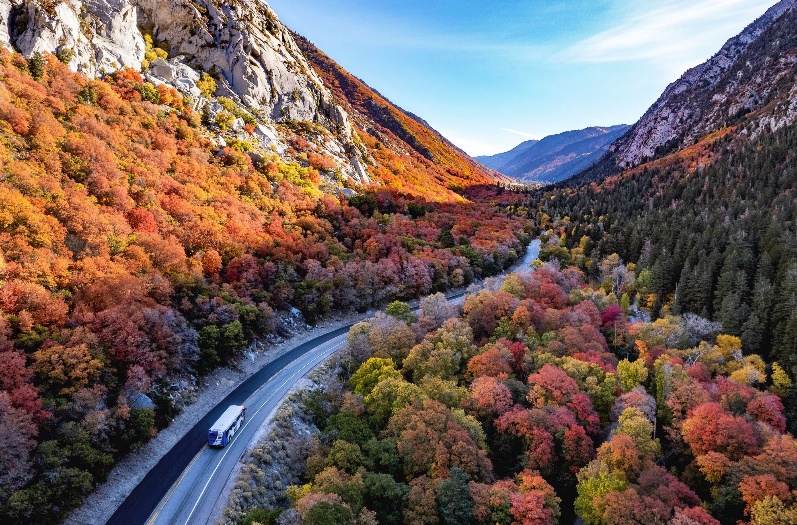 Guiding Purpose from the Mountain Accord“A sustainable, safe, efficient, multi-modal transportation system that provides year-round choices to residents, visitors and employees; connects to the overall regional network; serves a diversity of commercial and dispersed recreation uses; is integrated within the fabric of community values and lifestyle choices; supports land-use objectives; and is compatible with the unique environmental characteristics of the Central Wasatch.”Relevant Mountain Accord DeliverablesTransportation improvements for the Cottonwood Canyons (Mountain Accord, section 3.10)Study the economic, transportation, community, and environmental detriments, benefits and impacts of a wide range of non-auto-based options to connect Park City with BigCottonwood Canyon (Mountain Accord, section 3.11)Transportation improvements in Parleys Canyon (Mountain Accord, section 3.12)Pilot a shuttle service in Millcreek Canyon (Mountain Accord, section 3.13.1)Questions for Committee to DiscussWhat are the important issues related to transportation in the Central Wasatch?Increasing public transportation optionsImproving connectivity of existing and future public transportation optionsBetter utilization of existing valley infrastructure to support carpooling and enhanced public bussingWhat are the long-term goals of the Committee?To produce a plan of proposed suggestions/solutions to the CWC Commission for further action, exploration, considerationWhat deliverables/action items should the Committee pursue?Pulling this plan together and making ourselves available to work with the Commission and/or remain engaged through future execution stagesPrimary focus on near-term solutions to be executed within 2-3 years To keep our work within the confines of already existing public transportation options, approved future transportation options, and then additional refinements, tweaks, and/or future considerations.  The intent of this committee is not to course correct existing public transit approvals Action Planning ToolIf desired, this table can be used to your liking to track the Committee’s actions and goals.Meeting dateAction/DeliverablePerson responsibleCompletion / Revisit date